Actividades SugeridasOBJETIVO DE APRENDIZAJE OA_18DESCRIPCIÓN DE LA ACTIVIDADIdentificar y comparar la longitud de objetos, usando palabras como largo y corto.ARGUMENTAR Y COMUNICAR Explicar las soluciones propias y los procedimientos utilizados. (OA f)4.Comparan objetos, empleando las palabras largo, más largo, corto, más corto. Por ejemplo:a Comparan los lápices de la figura, completando con es más corto, es más largo
b Comparan el cable del mouse con el cable del teclado del computador, completando con es largo, es más largo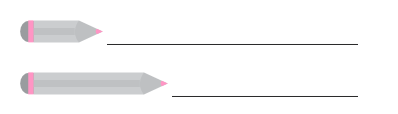 